Banque de manipulations du professeur utilisant la fibre optiqueLumière et fréquenceNiveau 3emeLa transmission de l’informationFréquencePrésentation d’une fibre optique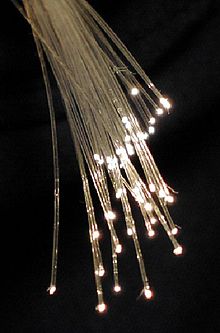  Source : Finot, Christophe. Principe fibre optique 2.png. By Creative Commons Attribution-Share Alike 2.5.  Quelques brins de fibres optiques sont présentés. Une DEL vient ensuite illuminer une extrémité : on peut voir de la lumière à l'autre bout. En réalisant cette même expérience dans le noir, on peut voir la fibre éclairée d'un bout à l'autre. En branchant la DEL sur un GBF à basse fréquence (quelques Hz), on peut montrer la transmission de l’information. Par exemple, on pourra faire compter le nombre de clignotements de la DEL en une minute à une partie de la classe et le nombre de clignotements de la fibre en une minute à une autre partie de la classe.Propagation rectiligne de la lumièreNiveau 5eme-4emeLa transmission de l’informationLa propagation rectiligne de la lumièreLa fontaine lumineuseMatériel : laser 1 mW, une bouteille plastique (1 L) et son capuchon, transparente et dont la surface extérieure ne présente pas de relief, une cuve, un écran blanc. Protocole et illustrations :  - Percer un trou dans la bouteille (diamètre environ 5 mm) - Placer le laser à l'opposé et régler sa position afin que le laser puisse le traverser - Placer un écran blanc à 1 mètre de la bouteille. 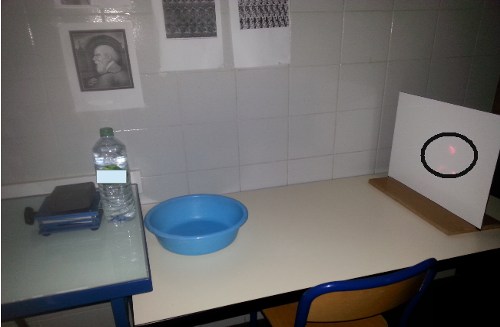 - Contrôler le débit de sortie d'eau en dévissant plus ou moins le capuchon. - Montrer qu'une fois l'eau sortant de la bouteille, le laser ne pointe plus sur 'écran. 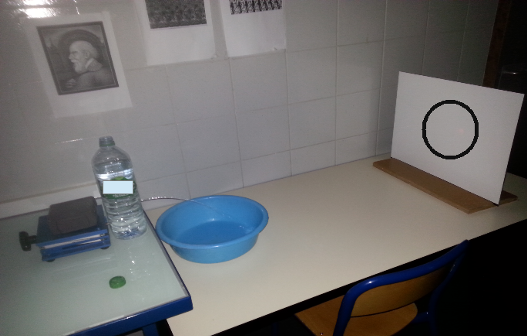 - Fermer à nouveau la bouteille et montrer que le laser pointe à nouveau sur l'écran. Le laser est « emprisonné » dans le filet d’eau.- Montrer que le laser est dirigé vers le bas, dans la même direction que le filet d'eau. 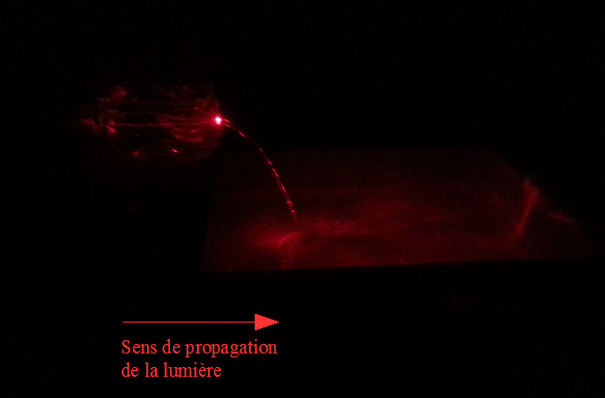 Simulation d’une fibre optiqueMatériel : une feuille de gélatine, deux béchers, un tube à essai, un dispositif chauffant, eau, un réfrigérateur.Protocole  et illustrations : - Laisser une feuille de gélatine tremper dans l'eau tempérée pendant 5 min - Faire bouillir 100 mL d'eau et insérer la feuille de gélatine humidifiée - Après entière dissolution, verser l'ensemble dans un tube à essai - Laisser refroidir à l'air libre ou au réfrigérateur. ( environ 30 minutes) 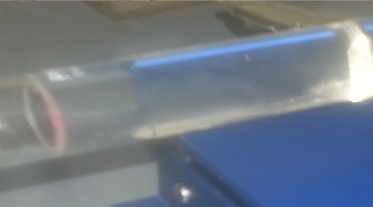 Remarque : vous pouvez démouler le tube d’eau gélifiée  : après solidification, passez le tube à essais quelques secondes sous l'eau chaude.Observation : comme pour la bouteille lumineuse, le faisceau laser est dirigé dans la gélatine et sa propagation s'effectue par des réflexions multiples au niveau de l'interface.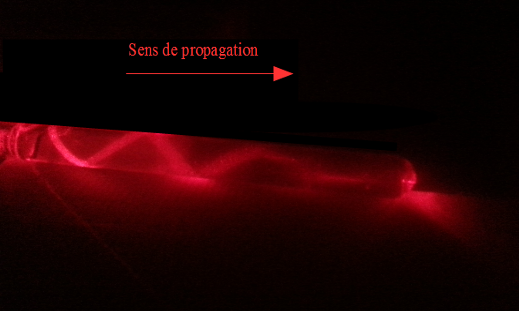 